Lancaster Seventh-Day Adventist ChurchA House of Prayer for All People 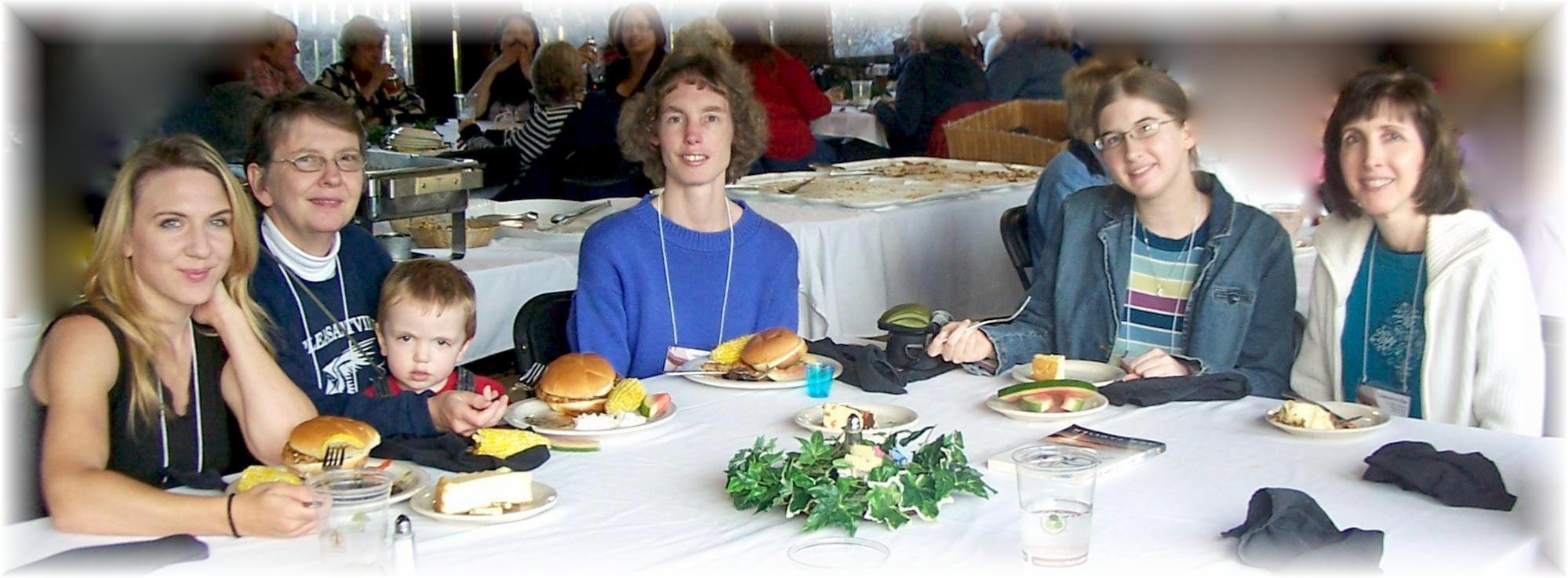 Trina,  Bonnie,  Jesse,  Connie,  Marie,  NancyOhio Conference Women’s Retreat  -  September 17, 2011